Przedmiot zamówienia powinien spełniać wymagania bezpieczeństwa i higieny oraz posiadać odpowiednie certyfikaty lub atesty wymagane obowiązującymi przepisami prawa oraz posiadać oznaczenia CE. Produkty, które tego wymagają muszą posiadać niezbędne certyfikaty bezpieczeństwa, atesty, świadectwa jakości i spełniać wszelkie wymogi określone obowiązującymi normami i przepisami prawa. Dokumenty, potwierdzające ww. wymagania Wykonawca zobowiązany będzie dostarczyć wraz z dostawą przedmiotu zamówienia w ramach danej części zamówienia.Jeżeli w SWZ użyte są znaki towarowe, patenty lub pochodzenie, źródło lub poszczególny proces, który charakteryzuje produkty lub usługi dostarczane przez konkretnego Wykonawcę – Zamawiający dopuszcza składanie ofert z rozwiązaniami równoważnymi, o ile zapewnią one zgodność realizacji przedmiotu zamówienia z SWZ. Dopuszcza się składanie ofert o równoważnych parametrach użytkowych, funkcjonalnych i jakościowych, jednak parametry oferowanych produktów musza być na poziomie nie niższym niż opisane. Do Wykonawcy należy udowodnienie, iż oferowany zamiennik spełnia warunki zamówienia w zakresie równoważności. Podane przez Zamawiającego ewentualne nazwy produktów lub znaki towarowe mają wyłącznie charakter przykładowy, a ich wskazanie ma na calu określenie oczekiwanego standardu użytkowego, funkcjonalnego i jakościowego.Zamawiający wymaga udzielenia co najmniej 24 miesięcznej gwarancji na wykonaną dostawę. L.p.NazwaMinimalne wymagane parametryIlośćZdjęcie poglądoweZADANIE 1ZADANIE 1ZADANIE 1ZADANIE 1ZADANIE 1Interaktywna multisensoryczna ścianaWielofunkcyjna tablica multimedialnaWym. konstrukcji po złożeniu ok. 173 x 60 x 225 cm(+/- 2 cm)Ekran projekcyjny wyświetlający jasny obraz o przekątnej ok. 84 cale (ponad 2 m). Sterowanie za pomocą pisaka interaktywnego lub dołączonej klawiatury bezprzewodowej z touchpademOdtwarzanie filmów, prezentacji i zdjęć lub korzystanie z programów edukacyjnych. Zestawy gier i aplikacji można dowolnie rozszerzać. Przesyłanie danych za pomocą pendrive’a podłączonego do zewnętrznego portu USB, W skład urządzenia wchodzą:Mobilny, składany ekran gryWysokiej klasy projektor laserowy o jasności ok. 3800Wysuwany wysięgnik projektoraWbudowane nagłośnienie dużej mocy (stereo)Wbudowany komputer (z łącznością Wi-Fi i systemem Windows 10)Zestaw precyzyjnych czujników lokalizujących uderzenia piłek jak i położenie pisaka interaktywnegoKlawiatura bezprzewodowa wraz z touchpadem Zestaw piłek wraz z pojemnikiemPisak interaktywny wraz z uchwytemZewnętrzny port USB umożliwiający podłączanie urządzeń typu pendriveJęzyk interfejsu użytkownika: Polski1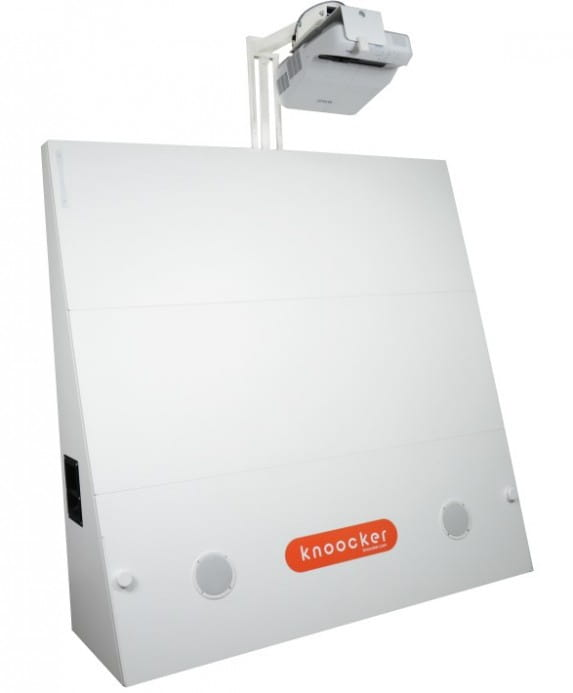 Magiczny dywan/podłoga interaktywnaInteraktywna pomoc dydaktyczna dedykowana do ćwiczeń, gier i zabaw ruchowych. Możliwość podłączenia do Internetu, podłączenia zewnętrznych głośników, sterowanie za pomocą pilota, wyposażony w czujniki ruchu, wbudowany projektor szerokokątny, wbudowany komputer z procesorem Intel, montaż sufitowy z możliwością regulacji 40-55 cm, z zestawem gier i zabaw interaktywnych. Zawartość zestawu:1x podłoga interaktywna z projektorem1x mobilny statyw, pozwalający na bezproblemowe przemieszczanie  podłogi w dowolne miejsce1x pilot do projektora1x pilot do podłogi3x pisak interaktywny krótki1x pisak interaktywny długi1x worek na akcesoria1x instrukcja obsługi4 pakiety aplikacji na start (240 plansz / ok. 500 kart pacy).Wymagany montaż.1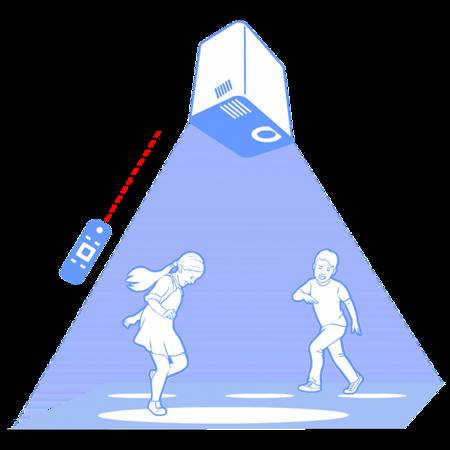 Mata do podłogi interaktywnejMata do podłogi interaktywnej wymiary ok. 3,5 x 2,6 mKolor: biały, Dobrze odbijająca światło i polepszająca kontrast obrazu. Miękki materiał elastyczny o grubości ok. 2,6 mm, odporny na zniszczenia i nie wchłaniający wilgoci. 1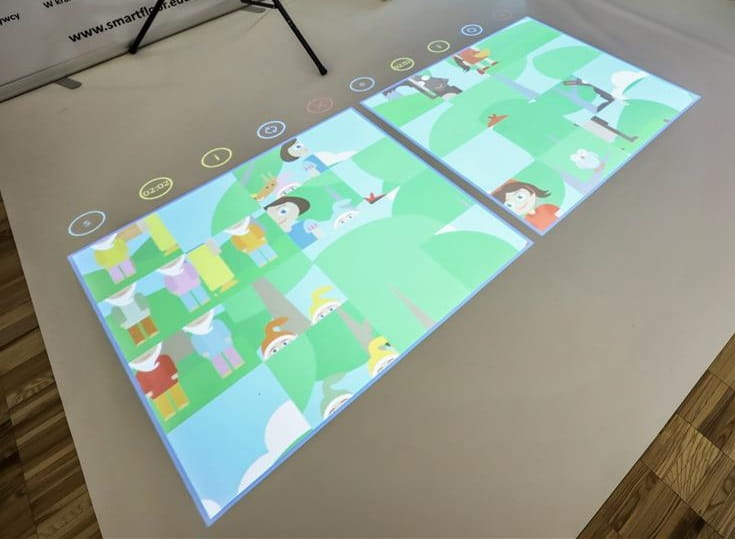 Interaktywny ekran dotykowy, monitorW zestawie pióro i pilot zdalnego sterowania.System operacyjny - Minimalny dedykowany przez producenta monitora, Monitor musi posiadać min. CPU Quad Core: (2) ARM Cortex A73, (2) ARM Cortex A53, RAM 4GB, 32 GB pamięci wewnętrznej.Z kamerą i mikrofonem do prowadzenia wideokonferencji.Rozmiary ekranu (przekątna) ok. 65 "Rozdzielczość 4K Ultra HDWi-FiBluetoothRodzaj panelu: LEDRozdzielczość: 4k (3840x2160)Jasność: 400 nitówKontrast: 1200:1Praca bez podłączonego komputera SMART Whiteboard
Spersonalizowany ekran główny i ustawienia
Biała tablica cyfrowa
Przeglądarka internetowa
Interaktywne widżety, szablony, organizery graficzne i ćwiczenia manipulacyjne
Udostępnianie ekranu natywne i oparte na aplikacji
Biblioteki aplikacji
Dostęp do Dysku Google i OneDrive1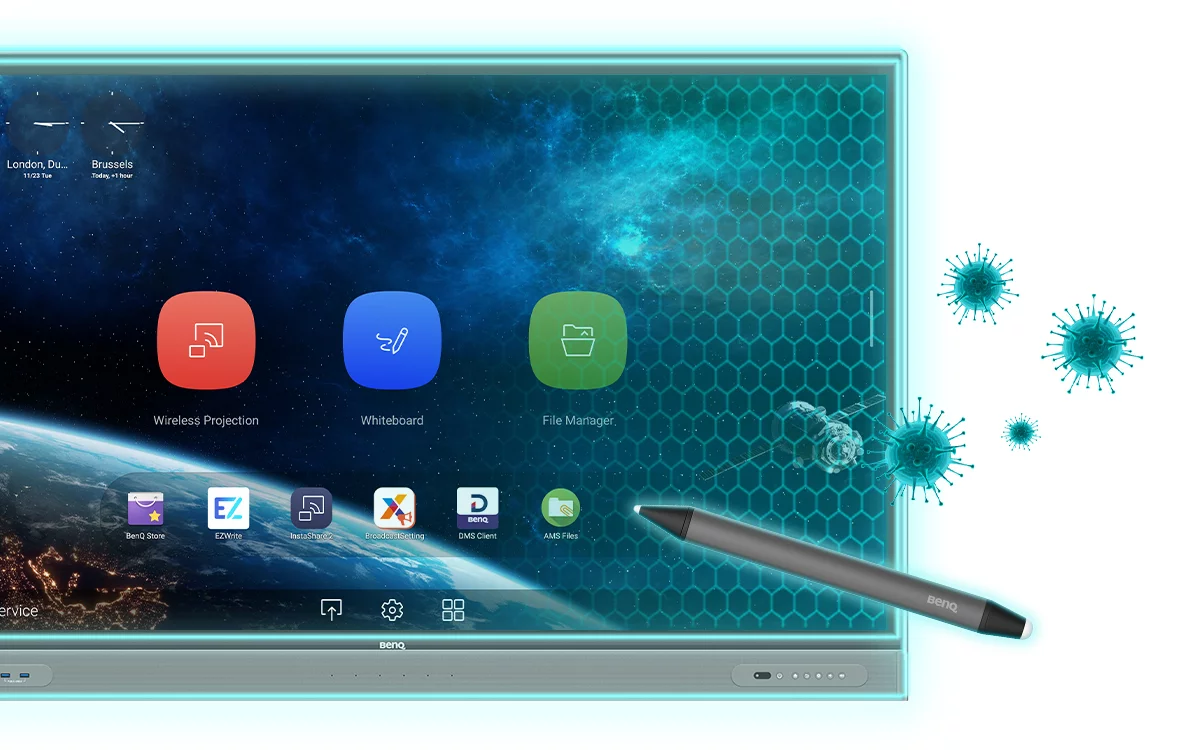 ZADANIE 2ZADANIE 2ZADANIE 2ZADANIE 2ZADANIE 2Pufa „worek”Kształt: gruszkaUchwyt do łatwego przenoszeniaPojemność min. 200L1. Pokrowiec zewnętrzny: tkanina wodoodporna, poliestrowa, 100% PES2. Pokrowiec wewnętrzny: 100% PPPokrowiec z nylonu -możliwość  zdjęcia i prania w pralce w temp. 40°CKolor do wyboru z oferty Wykonawcy10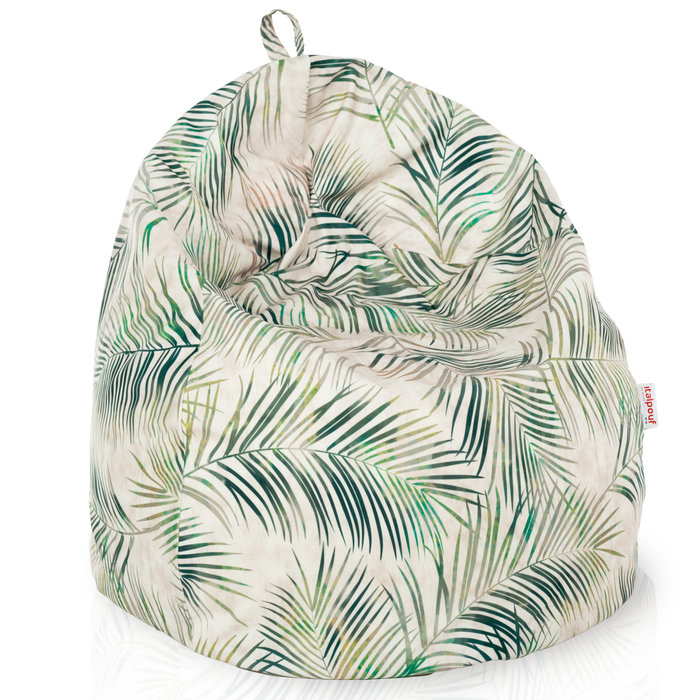 Pufa tapicerowanaWYMIARY (tolerancja +/- 2cm):Szerokość ok. 34 cm Wysokość ok. 34 cm Głębokość ok. 34 cm Siedzisko wykonane z piankiKonstrukcja – drewno lub sklejkaTapicerka – bawełna, poliester, Kolorystyka do wyboru z oferty wykonawcy20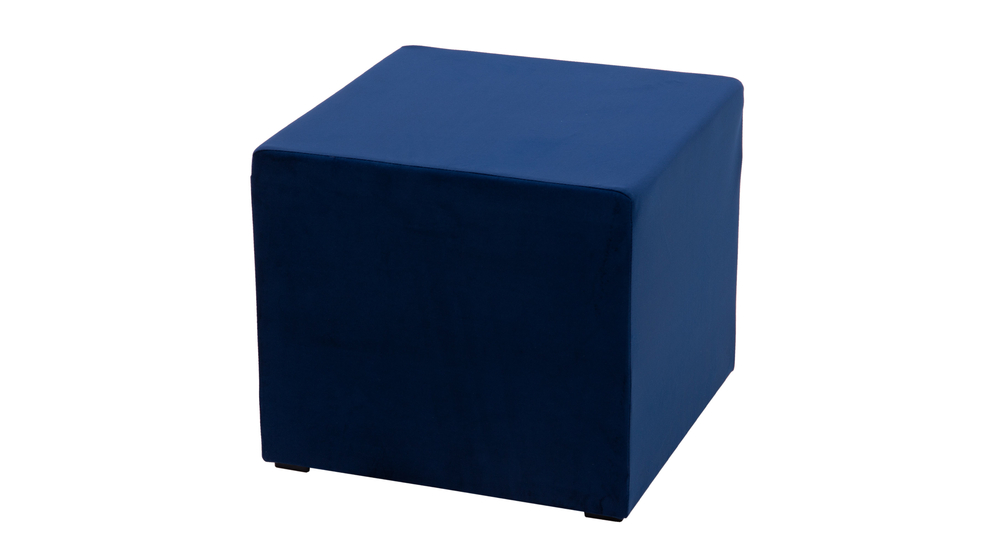 Stolik kawowy, ławaDwie przelotowe półki Wykonanie z płyty meblowej lub z drewnaBlat z płyty, laminowany lub szklanyWymiary (tolerancja +/- 2 cm):szerokość: ok. 90cmgłębokość: ok. 60cmwysokość: ok. 40cmwysokość półki: ok. 25cmszerokość półki: ok. 42cm5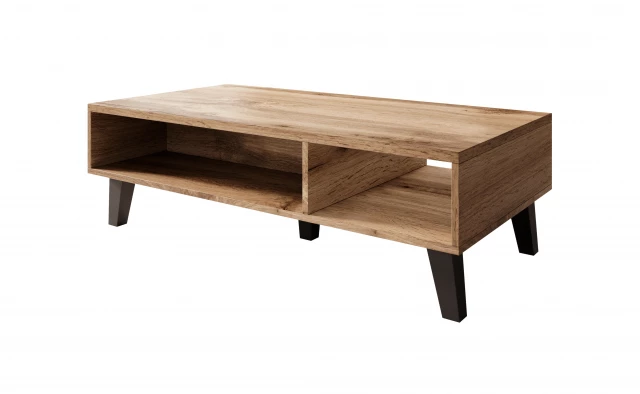 Siedzisko z oparciemWYMIARY (tolerancja +/- 2 cm):Głębokość mebla : ok. 73 cmSzerokość mebla : ok. 136 cmWysokość mebla : ok. 76 cmWysokość siedziska : ok. 44 cmWYKONANIE :Mebel wykonany na solidnym metalowym stelażuSiedzisko sprężyna falista + dobrej jakości pianka 
min. 10 cmTKANINY OBICIOWE :wytrzymałe, odporne na ścieranie, PLAMOODPORNE. 5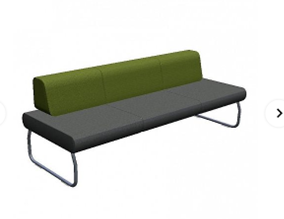 Krzesło konferencyjneOparcie i siedzisko tapicerowane ,Podstawa typu płoza z metalu chromowanego,Zintegrowane z podstawą podłokietniki z miękkimi nakładkami,Stopki do powierzchni miękkich z tworzywa sztucznego,wymiary (tolerancja +/- 2cm):-wysokość krzesła: ok. 83 cm-szerokość siedziska zewnętrzna: ok. 42 cm-szerokość siedziska wewnętrzna: ok. 42 cm-szerokość z boczkami: ok. 55 cm-długość oparcia: ok. 40 cm-szerokość oparcia: ok. 42 cm-waga krzesła: ok.10 kg60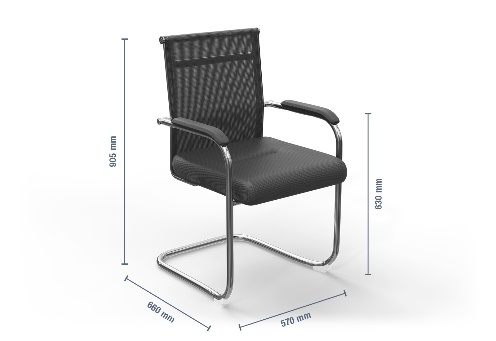 Stół konferencyjnyWymiar blatu: ok. 160x80cm (tolerancja +/- 2 cm)malowany proszkowomocne spawywytrzymałymożliwość składanianogi składane pod blatblat stołu (dwustronny) o grubości ok. 18mm z płyt dwustronnie laminowanychpłyta typu MDFwysokość stelaża bez stópki do regulowania ok. 73 cm, a z maksymalnie wysuniętą stópką ok. 76 cm (+ ok. 1,8cm płyta)stół bardzo stabilnystelaż min.: 140x60cm10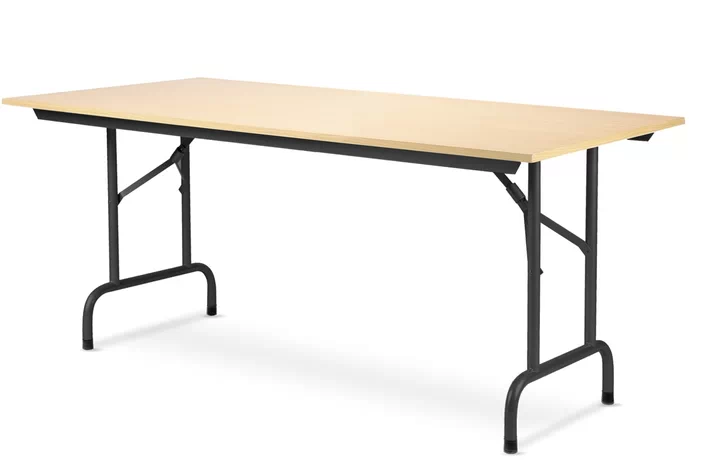 ZADANIE 3ZADANIE 3ZADANIE 3ZADANIE 3ZADANIE 3Ekran projekcyjnyCichy silnik tubowy wbudowany w kasetę ekranu,Zintegrowane sterowanie na pilota IR Płynnie regulowany system mocowania ścienno-sufitowego,ok. 5 cm czarna ramka oraz czarny pas rozbiegowy na wyposażeniu seryjnym,Materiał projekcyjny:
-Matt White HD 
Możliwość współpracy z (opcjonalnie):
-Sterowanie RF,
-Sterowanie IR,
-Power Synchro Relay,
-Wireless Trigger System,
-Odbiornik/Pilot 4 kanałowego sterowania RF,
-Przełącznik ścienny,
-Przełącznik ścienny z wejściem RS232/485.1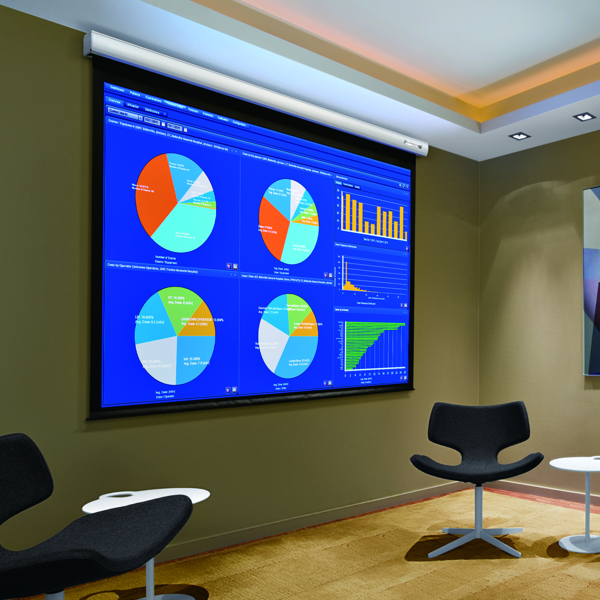 Laserowe urządzenie do sal (projektor)Ultra krótkoogniskowy laserowy interaktywny projektor, możliwość wyświetlania z odległości od 40 cm niewymagający konserwacji, wyświetlający duży, skalowalny obraz o przekątnej do ok.  100 cali, obsługa piórem i obsługa dotykowa, rozdzielczość WUXGA, przy kontraście 2 500 000:1 natężeniu światła 4000 lumenów. Pozwala na wyświetlenie z tego projektora obrazu w każdych warunkach oświetleniowych. w zestawie: pilot, uchwyt, kabel hdmi, zasilacz.1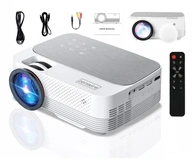 Stolik pod projektorUniwersalny stolik na kółkach do laptopa i projektoraDo pracy przy laptopie w komfortowych warunkach.Kompatybilność z projektorami, rzutnikami.Duży udźwig dzięki stalowej konstrukcji.Koła z hamulcami nożnymi zapewniające mobilność.Regulacja wysokości jak i kąta pochylenia blatów.1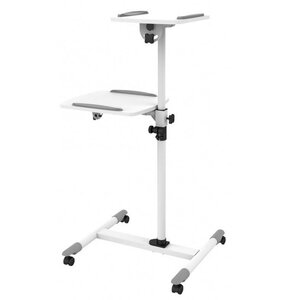 